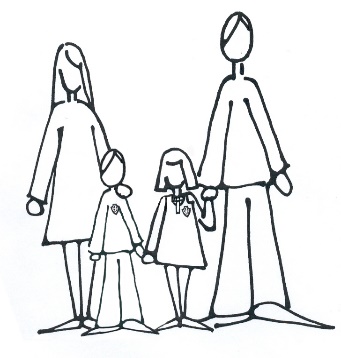 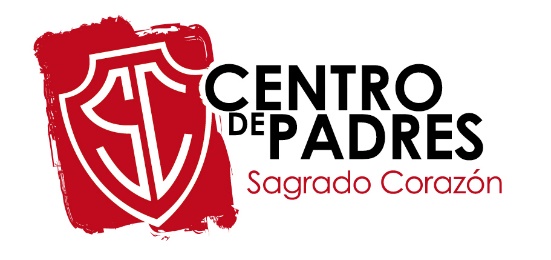 C I T A C I Ó N       Santiago, agosto de 2019Señores Padres y Apoderados  Colegio del Sagrado CorazónPresenteEn segunda citación, se cita a Asamblea General Ordinaria del  y Apoderados del Colegio del Sagrado Corazón, para el día jueves 22 de agosto de 2019 a las 20:00 horas a realizarse en la sala azul del Edificio Mater, para tratar la aprobación de la Memoria y del Balance Financiero correspondiente al ejercicio del año 2018 de la Corporación. La Asamblea se llevará a efecto en el colegio, calle Santa Magdalena Sofía Nº 277, comuna de Las Condes y sesionará con las personas que asistan. Las publicaciones legales fueron hechas en el diario El Mercurio con fecha 14 de agosto pasado.En caso de no poder asistir a la Asamblea, la familia puede otorgar poder para estos efectos a otro apoderado o a nombre de la actual Presidente del , señora Isabel Arellano González, para cuyo efecto deberá llenar el formulario adjunto.EL DIRECTORIO(enviar a centrodepadres@scmonjasinglesas.cl)P   O   D   E   R2ª Citación Asamblea Ordinaria Centro de Padres y Apoderados Colegio del Sagrado Corazón, jueves 22 de agosto de 2019En Santiago, a _______ de ____________ de 2019 _________________________________________________ (_______)										             (curso)	otorga poder a ______________________________________________ para que la represente con derecho a voz   y   voto ante la 2ª Citación a la Asamblea General Ordinaria, que se llevará a efecto el día jueves 22 de agosto de 2019, a las 20:00 horas, en el Colegio, con el objeto de aprobar  y Balance Financiero 2018 de 							---------------------------------------------								             firma 